.Intro: 8 counts. - SP.  Weight on L.  -  “For…Andrew”TOUCH, KICK, COASTER, ACROSS, BACK, ¼ TURN TRIPLEROCK FWD REC, SHUFFLE, ROCK BACK REC, ¼ PADDLE, FWD(Restart  ##)SIDE, TOG, HEEL BALL CROSS, ROCK SIDE REC, X SHUFFLESIDE, TOUCH, TURN ¼ & SIDE, SCUFF, X SAMBA, ½ PIVOTBegin again …..TAG:	Finish wall 4 then add following 4 counts and begin wall 5 facing 12 o’clock.RESTART:  ##	Wall 10….dance first 16 counts and restart wall 11 facing 9 o’clock.FINISH: Wall 13 ….dance first 8 counts of dance.Dance may be copied and distributed provided original steps remain unchanged.Contact: www.ripper.com.au/~luckystrikedance - email: luckystrikedance@ripper.com.auNot a Drive By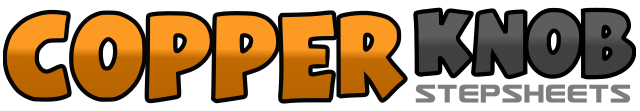 .......Count:32Wall:4Level:Easy Intermediate.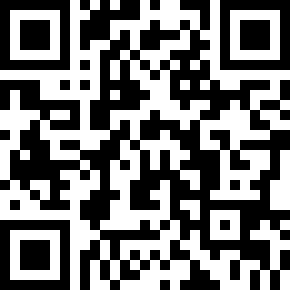 Choreographer:Colleen Archer (AUS) - May 2012Colleen Archer (AUS) - May 2012Colleen Archer (AUS) - May 2012Colleen Archer (AUS) - May 2012Colleen Archer (AUS) - May 2012.Music:Drive By - Train : (CD: Single - 3:16)Drive By - Train : (CD: Single - 3:16)Drive By - Train : (CD: Single - 3:16)Drive By - Train : (CD: Single - 3:16)Drive By - Train : (CD: Single - 3:16)........1, 2Touch R toe beside L, Kick R forward3 & 4Step R back, Step L beside R, Step R forward5, 6Step L across R, Step R back7 & 8Turn ¼ left & step L to left side, Step R beside L, Step L in place (9)1, 2Step R forward, Recover L3 & 4Step R back, Step L beside R, Step R back5, 6Step L back, Recover R7 & 8Step L forward, Turn ¼ right taking weight R, Step L forward (12)1, 2Step R to right side, Step L beside R3 & 4Touch R heel forward to 45° right, Step R back, Step L across R5, 6Step R to right side, Recover L7 & 8Step R across L, Step L to left side, Step R across L (12)1, 2Step L to left side, Touch R toe beside L3, 4Turn ¼ right and step R to right side, Scuff L forward5 & 6Step L across R, Step R to right side, Recover L7, 8Step R forward, Turn ½ left taking weight L (9)1 – 4Step R forward, Recover L, Step R back, Recover L   (rocking chair)